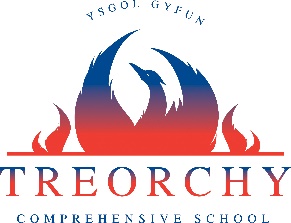 Update for all Year 11 pupils expecting results Summer 2020Year 11 will be given calculated grades based on their work throughout the GCSE and WBQ courses and taking into consideration what they would have achieved during the absence period for Covid-19. Where pupils have already banked units, these will be taken into consideration. Where pupils were intending to resit any units the resit will be factored into the final calculated grade. Where pupils were due to resit entire qualifications pupils will again receive a calculated grade for these qualifications. Year 11 Pupils following BTEC courses will be given calculated grades for any internally assessed units which would have been undertaken during the absence period. The BTEC examination Board EDEXECEL will then award pupils a final grade based on the internally calculated units, any units already banked (prior to the absence period) and any external assessed units such as online exams. The internally calculated units will be based on what a pupil could have achieved during the absence period for Covid-19.Year 11 Pupils due to complete AS qualifications will also be given a calculated grade based on pupil’s work throughout the course taking into consideration what they would have achieved during the absence period for Covid-19, as well as the outcome of the examinable units’ pupils had already sat during Years 10 and 11.Results DaysGCSE and Level 2 results will be available on August 20th, 2020AS, A Level and Level 3 results will be available on August 13th, 2020We cannot confirm currently how the results days will be organised but will update parents and pupils as soon as we have more information. 